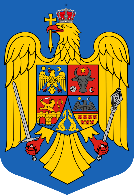 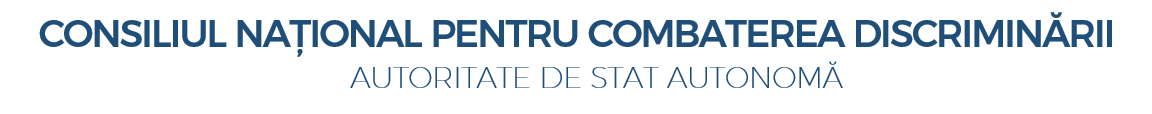 ERATĂ privind "ACTE NECESARE" pentru înscrierea la concursul de recrutare organizat în data de 21.10.2019 pentru ocuparea funcției publice de conducere vacante de director în cadrul Direcției Economice, Resurse Umane, Salarizare și AdministrativActele necesare pentru înscrierea la concurs, stabilite inițial, se modifică astfel:Punctul 8 "cazierul administrativ" se înlocuiește cu "cazierul judiciar".Celelalte puncte rămân valabile.